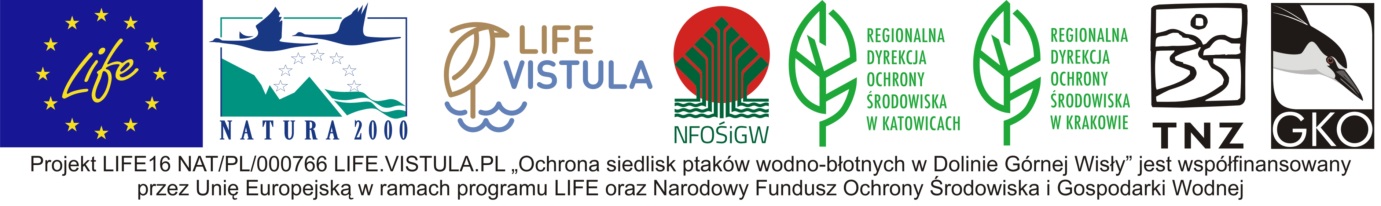 Załącznik nr 5do zapytania ofertowego nr WPN.082.2.2020.........................................	    (pieczęć Wykonawcy)WYKAZ  OSÓB  - wzór które będą uczestniczyć w wykonaniu audytu wraz z informacjami na temat ich kwalifikacji zawodowych i doświadczenia – uprawniających do przeprowadzenia audytu ProjektuData: ………………………………...…………..........................................................................                                
                podpis osoby (osób) upoważnionej(ych) do występowania 
           w obrocie prawnym w imieniu WykonawcyLp.Imię i NazwiskoZakres wykonywanych czynności 
w zamówieniuKwalifikacje - uprawnienia  Posiadane wykształcenieDoświadczenie Informacja 
o podstawie do dysponowania tymi osobami